COMUNICATO STAMPA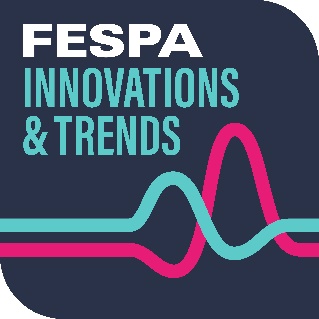 22 luglio 2021FESPA INNOVATIONS & TRENDS: UN UTILE CONTRIBUTO PER GLI STAMPATORI PER RIPARTIRE ALLA GRANDE DOPO IL COVIDI primi due eventi hanno attratto oltre 1.900 visitatoriNei giorni 26 – 27 maggio e 9 – 10 giugno 2021, FESPA ha organizzato i suoi primi eventi virtuali in diretta FESPA Innovations & Trends (FIT) per mettere in evidenza le ultime tecnologie e i più recenti sviluppi nei mercati dell’abbigliamento e del grande formato.Grande formatoIl primo evento, incentrato sul grande formato e sulla decorazione d'interni, ha accolto più di 1.100 professionisti della stampa di 111 paesi. Nelle due giornate, i visitatori hanno ascoltato 28 importanti fornitori di hardware, software e supporti che illustravano le loro ultimissime soluzioni e il modo in cui aiutano gli stampatori a recuperare dopo la pandemia. Parallelamente alle presentazioni delle aziende espositrici e a una serie dimostrazioni di prodotti, il responsabile delle associazioni e delle operazioni tecniche di FESPA, Graeme Richardson-Locke, ha organizzato una dinamica discussione con tre importanti stampatori che hanno condiviso le esperienze apprese grazie alla pandemia. Sono stati affrontati anche altri importanti argomenti, come l’automazione, la gestione della stampa, l’innovazione nel grande formato, la sostenibilità, il web-to-print e il futuro del settore. L’ambasciatrice FESPA per il tessile, Debbie McKeegan, ha condotto un dibattito sulle ultime tendenze e sul futuro del fiorente mercato della decorazione d'interni. Stampa per l’abbigliamentoIl secondo evento era centrato sulle ultime tecnologie e opportunità nel settore dell’abbigliamento. Vi hanno partecipato più di 700 visitatori di 108 paesi per ascoltare le presentazioni tese a ispirare e a rivelare nuovi modi per soddisfare le esigenze in continua evoluzione della produzione tessile. Drop shipping, web-to-print, riduzione della struttura generale e impulso della produttività sono solo alcuni degli importanti temi affrontati dalle 18 aziende espositrici. Graeme Richardson-Locke ha ancora una volta riunito esperti di settore per analizzare i più recenti sviluppi nella decorazione per indumenti e il futuro di questa industria, e Debbie McKeegan ha invitato tre esperti di abbigliamento a partecipare a un dibattito motivazionale su produzione on-demand, personalizzazione e potenzialità del mercato. I partecipanti hanno reagito positivamente a entrambi gli eventi, inviando feedback eccellenti: “La professionalità dell'evento mi ha fortemente impressionato”; “Un evento validissimo. Informativo e rilevante, e davvero necessario di questi tempi”; “Anche se la partecipazione a un evento online non è facile, per via delle tante distrazioni, FESPA Innovations & Trends ha superato l'esame in modo fantastico e può veramente definirsi un evento leader”. Anche le aziende espositrici erano entusiaste, e hanno evidenziato la professionalità e l’organizzazione dell’evento, nonché la facilità d'uso della piattaforma Hopin per eventi virtuali. Neil Felton, Amministratore delegato di FESPA, ha spiegato: “Gli eventi virtuali FESPA Innovations & Trends sono stati pensati per offrire ai visitatori un ambiente dedicato dove conoscere nuovi prodotti e esplorare le tendenze. Il prossimo anno, con il nostro settore che affronta sempre nuove sfide e si adatta ai costanti cambiamenti, le utili informazioni condivise durante i due eventi risulteranno preziosissime per i professionisti della stampa. Gli eventi hanno riscosso un enorme successo e confidiamo di continuare il dialogo tra visitatori e aziende espositrici nei nostri prossimi eventi virtuali in diretta.” Per accedere alla sequenza completa di presentazioni e discussioni tra esperti dei due eventi, visita: Grande formato: https://www.youtube.com/playlist?list=PLcx-Wx7p9rV1w9u-eQxq6eyZjUy1PYd2_ Stampa per l’abbigliamento: https://www.youtube.com/playlist?list=PLcx-Wx7p9rV0b4Wr47xukw0HxY5YTGcjh FESPA Global Print Expo 2021 (12 – 15 ottobre 2021, RAI, Amsterdam, Paesi Bassi) presenterà i più recenti sviluppi nella stampa serigrafica, digitale e su tessuto e farà entrare in contatto i visitatori con oltre 300 importanti fornitori di tecnologie, inchiostri e supporti. Visita www.fespaglobalprintexpo.com per saperne di più. FINEInformazioni su FESPA:Fondata nel 1962, FESPA è una federazione di associazioni di categoria che si occupa anche dell’organizzazione di esposizioni e conferenze per i settori della stampa serigrafica e digitale. Il duplice scopo di FESPA è la promozione della stampa serigrafica e digitale e la condivisione con i suoi membri in tutto il mondo delle conoscenze su queste due tecniche di stampa, per aiutarli a far crescere le proprie attività e a informarsi sugli ultimi sviluppi dei propri settori in rapida crescita.FESPA Profit for Purpose 
Profit for Purpose è il programma di reinvestimento di FESPA, che utilizza i profitti degli eventi FESPA per supportare la comunità di stampa specializzata internazionale al fine di ottenere una crescita sostenibile e redditizia, sulla base di quattro pilastri chiave: educazione, ispirazione, espansione e connessione. Il programma offre prodotti e servizi di alta qualità per i professionisti della stampa in tutto il mondo, tra cui ricerche di mercato, seminari, summit, congressi, guide formative ed eventi, oltre a supportare progetti locali nei mercati in via di sviluppo. Per ulteriori informazioni, visitare il sito www.fespa.com/profit-for-purpose. I prossimi eventi FESPA comprendono: FESPA Mexico, 23 – 25 settembre 2021, Centro Citibanamex, Mexico CityFESPA Global Print Expo, 12-15 ottobre 2021, RAI, Amsterdam, NetherlandsEuropean Sign Expo, 12-15 ottobre 2021, RAI, Amsterdam, NetherlandsFESPA Brasil, 20 – 23 Ottobre 2021, Expo Center Norte, São Paulo, BrazilFESPA Eurasia, 2 – 5 dicembre 2021, Istanbul Expo Centre, Istanbul, TurkeyFESPA Global Print Expo 2022, 31 Maggio – 3 Giugno 2022, Messe Berlin, Berlin, GermanyEuropean Sign Expo 2022, 31 Maggio – 3 Giugno 2022, Messe Berlin, Berlin, GermanPubblicato per conto di FESPA da AD CommunicationsPer maggiori informazioni contattare:Imogen Woods 					Simona Jevdokimovaite AD Communications   				FESPA Tel: + 44 (0) 1372 464470         			Tel: +44 (0) 1737 228 169 Email: iwoods@adcomms.co.uk  			Email: Simona.Jevdokimovaite@fespa.com Website: www.adcomms.co.uk 			Website: www.fespa.com 